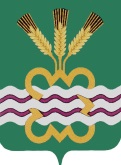 РОССИЙСКАЯ  ФЕДЕРАЦИЯСВЕРДЛОВСКАЯ  ОБЛАСТЬДУМА  КАМЕНСКОГО  ГОРОДСКОГО  ОКРУГА ПЯТЫЙ  СОЗЫВВнеочередное  заседание РЕШЕНИЕ № 251 28 августа 2014 годаО внесении изменений и дополнений в  Уставмуниципального образования «Каменский городской округ»         В  связи  с  принятием  и вступлением в силу Федерального  закона  Российской Федерации от 25 ноября 2013 года № 317-ФЗ «О внесении изменений в отдельные законодательные акты Российской Федерации и признании утратившими силу отдельных положений законодательных актов Российской Федерации по вопросам охраны здоровья граждан в Российской Федерации», Федерального закона Российской Федерации от 28 декабря 2013 года № 396-ФЗ «О внесении изменений в отдельные законодательные акты Российской Федерации», Федерального закона Российской Федерации от 28.12.2013 года № 416-ФЗ «О внесении изменений в Федеральный закон «О лотереях» и отдельные законодательные акты Российской Федерации», Федерального закона Российской Федерации от 28.12.2013 года № 443-ФЗ «О федеральной информационной адресной системе и о внесении изменений в Федеральный закон «Об общих принципах организации местного самоуправления в Российской Федерации», руководствуясь    Федеральным  законом Российской Федерации № 131-ФЗ  от  06.10.2003 года  «Об общих принципах организации местного самоуправления в Российской  Федерации», статьей 23 Устава муниципального образования «Каменский городской округ», Дума Каменского городского округа Р Е Ш И Л А:1. Внести в Устав муниципального образования «Каменский городской округ» следующие изменения и дополнения:1.1. Подпункт 17 пункта 1 статьи 6 «Вопросы местного значения городского округа» изложить в следующей редакции:«17) создание условий для оказания медицинской помощи населению на территории городского  округа в соответствии с территориальной программой государственных гарантий бесплатного оказания гражданам медицинской помощи».1.2. Подпункт 32 пункта 1 статьи 6 «Вопросы местного значения городского округа» изложить в следующей редакции«32) присвоение адресов объектам адресации, изменение, аннулирование адресов, присвоение наименований элементам улично-дорожной сети (за исключением автомобильных дорог федерального значения, автомобильных дорог регионального или межмуниципального значения), наименований элементам планировочной структуры в границах городского округа, изменение, аннулирование таких наименований, размещение информации в государственном адресном реестре».1.3. Подпункт 41 пункта 1 статьи 6 «Вопросы местного значения городского округа» признать утратившим силу.1.4. Подпункты 14 и 15 пункта 3 статьи 23 «Полномочия, основания и порядок прекращения полномочий Думы городского округа» признать утратившими силу.1.5. Подпункт 13 и подпункт 32.1 пункта 6 статьи 28 «Глава городского округа» признать утратившим силу1.6. В подпункте 3 пункта 1 статьи 29 «Трудовые и социальные гарантии для Главы городского округа» слова «медицинского учреждения» заменить словами «медицинской организации».1.7. В пункте 12 и в пункте 15 статьи 28 «Глава городского округа» слова «первый заместитель» заменить словами «один из заместителей».1.8. Подпункт 39 пункта 1 статьи 31 «Полномочия администрации городского округа» изложить в следующей редакции«39) присвоение адресов объектам адресации, изменение, аннулирование адресов, присвоение наименований элементам улично-дорожной сети (за исключением автомобильных дорог федерального значения, автомобильных дорог регионального или межмуниципального значения), наименований элементам планировочной структуры в границах городского округа, изменение, аннулирование таких наименований, размещение информации в государственном адресном реестре».1.9. Пункт 1 статьи 31 «Полномочия администрации городского округа» дополнить подпунктом 39.1:«39.1) освещение улиц, установку указателей с наименованиями улиц и номерами домов».1.10. Подпункты 40, 48 пункта 1 статьи 31 «Полномочия администрации городского округа»  признать утратившими силу.1.11. Статью 60 изложить в следующей редакции:«Статья 60. Закупки для обеспечения муниципальных нужд1. Закупки товаров, работ, услуг для обеспечения муниципальных нужд осуществляются в соответствии с законодательством Российской Федерации о контрактной системе в сфере закупок товаров, работ, услуг для обеспечения государственных и муниципальных нужд.2. Закупки товаров, работ, услуг для обеспечения муниципальных нужд осуществляются за счет средств местного бюджета.».	2. Изменения  и  дополнения  зарегистрировать  в  Главном  управлении  Министерства  юстиции  Российской  Федерации  по  Свердловской  области  в  порядке, установленном  действующим  законодательством.3. Настоящее  Решение  вступает  в  законную  силу  на  всей  территории  Каменского  городского  округа  после  проведения  государственной  регистрации, на  следующий  день  после  опубликования  в  газете  «Пламя», за исключением подпунктов 1.2 и 1.8 пункта 1 настоящего Решения, вступающих в силу с 01 июля 2014 года.4. Опубликовать  настоящее  Решение  в  газете  «Пламя».5. Контроль  исполнения  настоящего  Решения  возложить  на  Председателя  Думы  Каменского  городского  округа  (В.И. Чемезова).Глава  Каменского городского  округа                                                 С.А. БелоусовПредседатель Думы Каменского городского округа                            В.И. Чемезов